§3174-U.  Medicaid reimbursement for dental servicesThe department shall conduct an annual review of the adequacy of reimbursement rates for dental services for dentists who provide care for a disproportionate number of patients whose care is reimbursed through the Medicaid program and the Cub Care program established in section 3174‑T.  By December 31, 1999, the department shall report to the joint standing committee of the Legislature having jurisdiction over health and human services matters on the results of the study, including the costs in General Fund and other money.  [PL 1999, c. 301, §1 (NEW).]Revisor's Note: §3174-U.  Procedure for home health care changes (As enacted by PL 1999, c. 329, §1 is REALLOCATED TO TITLE 22, SECTION 3174-W)SECTION HISTORYRR 1999, c. 1, §28 (RAL). PL 1999, c. 301, §1 (NEW). PL 1999, c. 329, §1 (NEW). The State of Maine claims a copyright in its codified statutes. If you intend to republish this material, we require that you include the following disclaimer in your publication:All copyrights and other rights to statutory text are reserved by the State of Maine. The text included in this publication reflects changes made through the First Regular and First Special Session of the 131st Maine Legislature and is current through November 1. 2023
                    . The text is subject to change without notice. It is a version that has not been officially certified by the Secretary of State. Refer to the Maine Revised Statutes Annotated and supplements for certified text.
                The Office of the Revisor of Statutes also requests that you send us one copy of any statutory publication you may produce. Our goal is not to restrict publishing activity, but to keep track of who is publishing what, to identify any needless duplication and to preserve the State's copyright rights.PLEASE NOTE: The Revisor's Office cannot perform research for or provide legal advice or interpretation of Maine law to the public. If you need legal assistance, please contact a qualified attorney.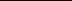 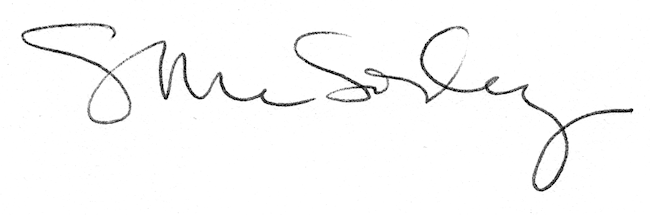 